ELEIÇÃO DO CONSELHO GERALDecreto-Lei nº 137/2012 de 2 julho, Artigo 12ºREPRESENTANTES DOS ALUNOS                                                                                               LISTA                                EfetivosSuplentesProponentesRepresentantes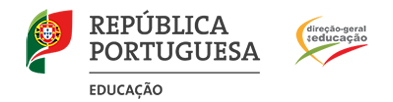 ESCOLA SECUNDÁRIA VIRIATO – 402977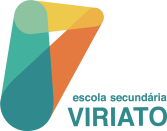 NomeAnoTurmaRubricaNomeAnoTurmaRubricaNomeAnoTurmaRubricaNomeAnoTurmaRubricaO Presidente do Conselho Geral______________________________________(António Manuel Pereira Miranda Meneses)Data de entrada da lista_____/______/_______